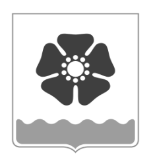 Городской Совет депутатовмуниципального образования «Северодвинск» (Совет депутатов Северодвинска)седьмого созываРЕШЕНИЕО внесении изменений в Положение
о порядке и условиях приватизации
муниципального имуществаВ соответствии со статьей 57 Устава городского округа Архангельской области «Северодвинск» Совет депутатов Северодвинскарешил:1. Внести в Положение о порядке и условиях приватизации муниципального имущества, утвержденное решением Муниципального Совета Северодвинска от 24.04.2003 № 41 (в редакции от 24.06.2021), следующие изменения:1) в абзаце первом слова «Федеральным законом от 22.07.2008 № 159-ФЗ                                 «Об особенностях отчуждения недвижимого имущества, находящегося в государственной или в муниципальной собственности и арендуемого субъектами малого и среднего предпринимательства, и о внесении изменений в отдельные законодательные акты Российской Федерации» заменить словами «Федеральным законом от 22.07.2008 № 159-ФЗ                                   «Об особенностях отчуждения движимого и недвижимого имущества, находящегося                             в государственной или в муниципальной собственности и арендуемого субъектами малого                     и среднего предпринимательства, и о внесении изменений в отдельные законодательные акты Российской Федерации»;2) абзац второй пункта 7.4 изложить в следующей редакции:«Предельный срок рассрочки оплаты приобретаемого субъектами малого и среднего предпринимательства арендуемого муниципального имущества составляет семь лет                          для недвижимого имущества и три года для движимого имущества.»;3) в пункте 9.1 слова «Федеральным законом «О государственной регистрации прав                на недвижимое имущество и сделок с ним» заменить словами «Федеральным законом                              «О государственной регистрации недвижимости».2. Настоящее решение вступает в силу после его официального опубликования.3. Опубликовать (обнародовать) настоящее решение в бюллетене нормативно-правовых актов муниципального образования «Северодвинск» «Вполне официально», разместить в сетевом издании «Вполне официально» (вполне-официально.рф)                                   и на официальных интернет-сайтах Совета депутатов Северодвинска и Администрации Северодвинска.	от22.06.2023№  62ПредседательСовета депутатов Северодвинска______________________М.А. Старожилов    Глава Северодвинска    _______________________И.В. Арсентьев